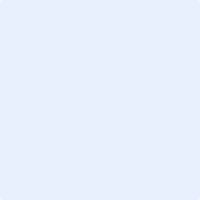 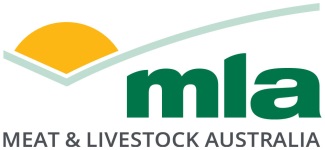 Prepared by:			Normal textNormal text1	Background	91.1	Heading	91.1.1	Sub heading	92	Project objectives	92.1	Heading	92.1.1	Sub heading	93	Methodology	93.1	Heading	93.1.1	Sub heading	94	Results	94.1	Heading	94.1.1	Sub heading	95	Discussion	105.1	Heading	105.1.1	Sub heading	106	Conclusions/recommendations	106.1	Heading	106.1.1	Sub heading	107	Key messages	117.1	Heading	117.1.1	Sub heading	118	Bibliography	118.1	Heading	118.1.1	Sub heading	119	Appendix	119.1	Heading	119.1.1	Sub heading	11BackgroundHeading Sub heading Normal textProject objectivesHeading Sub headingNormal textMethodologyHeading Sub heading Normal textResultsHeading Sub headingNormal textDiscussionHeading Sub heading Normal textConclusions/recommendationsHeading Sub heading Normal textKey messagesHeading Sub heading Normal textBibliography Heading Sub heading Normal textAppendixHeading Sub headingNormal text